bakalářská práceVYSOKÁ ŠKOLA EKONOMIE A MANAGEMENTUAutor: SouhrnBakalářská práce je zaměřena na problematiku marketingu ve sportu.Práce je rozdělena na dvě části. První část, teoretická, obsahuje souhrn pojmů týkající se sportovní tématiky a základních pojmů z marketingu. Vysvětluje pojmy jako sport, evropská charta sportu, vrcholový sport, základní členění plaveckých sportů, sportovní marketing, reklamu či sponzoring. Druhá část, praktická, je věnována organizaci a uspořádání vrcholné sportovní události a to konkrétně Mistrovství Evropy v plavání v České republice. Cílem práce je perfektní zorganizování sportovní akce se zaměřením na reklamní kampaň s cílem získání velkého mediálního zájmu veřejnosti a kvalitně připravené soutěže pro plavce.SummaryThe work is dividend into two parts. The first, theoretical, contains a summary of terms included basic sports concepts.The aim of my work is focused to prepare perfect sport event concentrate on wide public. Klíčová slova:Reklamní kampaň, rozpočet, Evropská charta sportu, marketingová komunikace, sponzoring ve sportu.Keywords:Ad Campaign, budget, European Sports Charter, marketing Communication, sponsorship in sport.JEL Classification:M310	Marketing and Advertisement: MarketingM370	Marketing and Advertisement: AdvertisingL830	Industry Studies: Sports, Gambling, Recreation, TourismSeznam zkratekČSTV			Český svaz tělesné výchovyČSPS			Český svaz plaveckých sportůLEN			Ligue Europénne de NatationMEJ			Mistrovství Evropy juniorůFINA	Féderation Internationale de Natation	ČD	České dráhySeznam tabulekTabulka 1 Příklady různých propagačních nástrojů	13Tabulka 2 Výhody a nevýhody vybraných médií	14Tabulka 3 Plavecký program ranních rozplaveb	24Tabulka 4 Plavecký program semifinálových a finálových bloků	24Seznam obrázkůObrázek 1 Prvky plaveckého bazénu	20Obrázek 2 Logo Evropské ligy plavání LEN	22Obrázek 3 Logo Českého svazu plaveckých sportů	22Obrázek 4 Plavecký stadion Podolí ČSTV	25Obrázek 5 Příklad prostorového složení kolem bazénu při MEJ v Praze v roce 2009	26Obrázek 6 Závodní plavecké dráhy Anti-MAXI	27Obrázek 7 Elektronická časomíra OMEGA	28Obrázek 8 Startovní blok	28Obrázek 9 Příklad prostorového složení při MEJ v Praze v roce 2009	31Obrázek 11 Příklad zlaté medaile při MEJ v Praze v roce 2009	32Obrázek 12 Příklad akreditace při MEJ v Praze v roce 2009	34ÚvodVýběr tématu mé bakalářské práce byl ovlivněn mým dlouholetým zájmem o dění kolem sportu, především plavání. Předmětem práce je pokus o vytvoření celkové koncepce a přehledného obrazu o zajištění sportovní akce na příkladu plavání. Jedná se o sportovní událost konanou na území České republiky a to konkrétně Mistrovství Evropy v plavání v dlouhém bazénu pořádaného 13. – 19. srpna 2012 v Praze.  Hlavní část je věnována zajištění a celkové organizaci akce s vytvořením marketingové kampaně. Cílem je zatraktivnění a medializace českého plavání.V současné době existuje velké množství agentur, které se zabývají realizací sportovních událostí. Postarají se o zabezpečení celé akce, ale za cenu vysokých nákladů pro organizátora. Práce se pokusí o vytvoření kvalitní, efektivní a pro příznivce sportu zajímavou sportovní událost s minimalizací nákladů. Pro hlavní aktéry-plavce kvalitně připravenou vrcholovou soutěž. Práce je v určité míře srovnávána s podobnou plaveckou akcí pořádanou v Praze v roce 2009 a mistrovství Evropy juniorů či předešlého mistrovství Evropy v plavání pořádaného v roce 2009 v maďarské Budapešti. Bakalářská práce je vypracována na základě následujících technik a metod.Sběr a studium literárních a dalších zdrojů zaměřených na problematiku sportu a marketingu.Postupné utřídění získaných informací a jejich následná interpretace.Použití techniky individuálního rozhovoru s konkrétními jednotlivci související s tématem práce.Studium interních dokumentů, vnitřních předpisů a nařízení, webových stránek či reklamních materiálů.Analýza juniorského šampionátu pořádaného v Praze. Na základě zjištěných shodných znaků bude vypracován marketingový plán pro pořádání Mistrovství Evropy v plavání v České republice s cílem minimalizovat negativní dopady. Bakalářská práce a její hlavní aplikační část je vypracována na základě toho, že nemusí brát ohled na finanční stránku a tudíž se jedná o ideálně postavený koncept, který by si každý organizátor přál.První část je zaměřena na teoretická východiska sportovní terminologie, vysvětlení základních marketingových pojmů a tvorby marketingové kampaně. Druhá část (aplikační) se zabývá konkrétním příkladem sportovní akce – Mistrovství Evropy v plavání v dlouhém bazénu v České republice. Bakalářské práce bude vycházet z následujících hypotéz:Uspořádání vrcholné sportovní akce a to Mistrovství Evropy v plavání v dlouhém bazénu je v České republice reálné.Efektivní marketingová kampaň zajistí, že sportovní akce nebude prodělečná a vytvoří zisk.Medializace a reklama osloví velké množství široké veřejnosti.Cílem bakalářské práce je potvrzení či vyvrácení výše zmiňovaných hypotéz. V případě pozitivního výsledku je možnost poskytnutí inspirace pro budoucí pořadatele podobné vrcholné události. Teoreticko-metodologická část práceTeoreticko-metodologická část se zabývá vymezením základních terminologických pojmů týkající se sportovního a marketingového prostředí. Jsou zde vysvětleny sportovní a marketingové pojmy, které budou následně v praktické části realizovány.Vymezení základních sportovních pojmůDefinice sportu Sport je nejen zdrojem zábavy, pro někoho i zdrojem obživy, ale i výhodným obchodním artiklem, právě tak jako prestižním činitelem na politické scéně. Prostřednictvím sdělovacích prostředků se dostává v určité míře ke každému jednotlivci a před širokou veřejností odhaduje své pozitivní, avšak často i negativní stránky (Nekola 2011, s. 4).Sportem rozumíme institucionalizovanou pohybovou aktivitu motivovanou zvýšením celkové kondice, osobním prožitkem či cíleným výsledkem nebo výkonem (Sekot 2006, s. 23).Sport hraje významnou roli v životě jedince, ovlivňuje motivaci a hodnotovou orientaci a podílí se na utváření specifických rysů osobnosti. Sport sám o sobě však není jedinou příčinou utváření povahových rysů, postojů a chování. Působí vždy v součinnosti s vlivy určitého sociálního a kulturního prostředí, ve kterém člověk žije (Nekola 2011, s. 6-7).Evropská charta sportuJedná se o základní a nejvýznamnější dokument, který byl přijat v roce 1992. Ve dvanácti článcích najdeme doporučení pro rozvoj tělesné výchovy a sportu na všech výkonnostních úrovních.Sportem se rozumí veškeré formy tělesné činnosti, které ať již prostřednictvím organizované účasti či nikoli, si kladou za cíl projevení či zdokonalení tělesné i psychické kondice, rozvoj společenských vztahů nebo dosažení výsledků v soutěžích na všech úrovních (MŠMT ČR 1994).Klasifikace sportuSport můžeme členit podle různých hledisek. Jako základní členění se uvádí:sport orientovaný na výkon;sport orientovaný na rekreaci;sport orientovaný účelově (Nekola 2011, s. 36-40).Vzhledem k povaze práce nás bude zajímat klasifikace sportu podle orientace na výkon. Ten se dělí na výkonnostní sport a vrcholový sport. Práce se bude zabývat pouze vrcholovým sportem, neboť vrcholná akce typu Mistrovství Evropy v plavání se týká výhradně vrcholových sportovců. Vrcholový sport Vrcholový sport lze charakterizovat následovně:klade důraz na vytváření a překonávání rekordů, lidské tělo pojímá jako prostředek sportovní činnosti při využívání technologie jeho kontroly a monitorování;sportovní soupeři jsou chápání jako protivníci;zdůrazňuje sílu, rychlost, vytrvalost, ovládnutí protivníka, posouvání hranice lidských možností, úsilí o vítězství či mistrovský titul;je založen na ideji, že sportovní mistrovství je výsledkem soutěživého úspěchu a výsledků dosažených na bázi oddanosti tvrdé sportovní přípravě, umocňované ochotou k oběti a bolesti a zřeknutí se zdraví a duševní pohody;pěstuje myšlenkový princip, podle kterého jsou sportovní soupeři chápáni jako protivníci (Sekot 2006, s. 55).Výše zmíněné charakteristiky se mění s charakterem sportovního odvětví. Sportovci, kteří se věnují vrcholovému sportu, mají status profesionála. Sport pro ně není pouze koníčkem či naplněním volného času, ale hlavním zaměstnáním. Zda se dá sportem uživit, záleží na druhu zvoleném sportu. Plavecké sporty Pod plavecké sporty řadíme vedle bazénového plavání taky dálkové plavání, synchronizované plavání či skoky do vody. Plavání patří mezi základní pohybové dovednosti. V České republice je plavání oblíbeným rekreačním sportem, ale nepříliš atraktivním pro sportovní příznivce. Plavání se řadí mezi pětici sportů, které budí velký zájem veřejnosti, ale v celkové popularitě nemůže konkurovat hokeji či fotbalu. Skládá ze čtyř hlavních plaveckých způsobů a to: motýlek, znak, prsa a kraul.Základní ustanovení týkající se pořádání vrcholných plaveckých soutěží Dle pravidel plavání je jediným oprávněným orgánem pro vrcholné řízení plaveckých sportů (plavání, skoky do vody, vodní pólo, synchronizované plavání, plavání na otevřených vodách a soutěže Masters) je Mezinárodní plavecká federace (Federation Internationale de Natation - FINA). V Evropě je oprávněným orgánem pro řízení plaveckých sportů Evropská liga plavání (Ligue Europénne de Natation ). V České republice je oprávněným orgánem Český svaz plaveckých sportů (ČSPS).Vztah sportu a marketinguMarketing ve sportu byl v minulosti v České republice opomínán. Dnes se však velmi uplatňuje v ekonomickém světě. Dokazují to i objemy peněz, které do oblasti sportu plynou. Sport se v současném světě stává stále významnějším fenoménem a projevy v marketingu jsou stále výraznější. Marketing se svými nástroji začíná v oblasti sportu výrazně uplatňovat a obchodní společnosti i neziskové organizace si začínají uvědomovat, že zákazníci mohou velmi výrazně přispět k pozitivnímu rozvoji jejich sportovní organizace či obchodní organizace ve sportu (Čáslavová 2009, s. 97).Marketing sportovních akcí se především zaměřuje na získávání zákazníků. Sportovní akce diváky a účastníky emocionálně aktivuje a zasahuje. Vzniká tak velmi silná vazba na akci a její nositele (Čáslavová 2009, s. 97).Sportovní marketing je proces navrhování a zdokonalování činností pro výrobu oceňování, propagaci a distribuci sportovního produktu tak, aby se uspokojovaly potřeby a přání zákazníků a bylo dosaženo cílů firmy (Pitts, Stotlar 1996, s. 80).Fakulta sportovních studií Masarykovy univerzity uvádí, že pod pojmem sportovní marketing se často rozumí jen sponzorování sportu a sportovní reklama.Sponzoring ve sportuSponzoring je v současné době stále více využíván jako nástroj marketingové a komunikační politiky. Sponzoring funguje na základě služby a protislužby. Sponzor dává určitou částku nebo dary a za to získává protislužbu, která mu pomáhá k dosažení komunikačních cílů, a to především zvýšení image.Sponzorování je připravenost finančních a materiálních prostředků nebo služeb ze strany podniků, které jsou přidělovány osobám a organizacím působícím ve sportu či kultuře s cílem dosáhnout podnikových marketingových a komunikačních cílů. Jedná se o specifickou formu partnerství, ve které sponzor a sponzorovaný dosahují svých cílů s pomocí druhého. Vstup do partnerství je vyjádřen sponzorováním, kde jsou smluvně regulovány výkony obou stran (Bruhn, Mussler 1991, s. 8).Sponzoring může být zaměřen na jednotlivé sportovce, sportovní týmy, sportovní kluby či v našem případě sportovní událost. Sponzoring událostí patří k hlavním a nejznámějším typům sponzoringu. Za událost považujeme v našem případě sportovní akci. Jde o poskytnutí financí na uspořádání sportovní akce, jelikož organizátoři nejsou schopni sami pokrýt veškeré náklady akce a z toho důvodu oslovují firmy o finanční výpomoc. Jako protislužbu nabízejí propagaci firmy na této akci.Teorie marketingu, marketingového plánování, komunikace a strategieMarketingDefinici marketingu se dnes v pojetí různých autorů liší. Odborné publikace nabízí definici tohoto pojmu různými způsoby. Zde uvádím alespoň některé z nich.Marketing je společenský a manažerský proces, jehož prostřednictvím uspokojují jednotlivci i skupiny své potřeby a přání v procesu výroby a směny výrobků či jiných hodnot (Kotler, Armstrong 2004, s. 30).Marketing je přístup k trhu, ve kterém je v centru úvah současný či potenciální zákazník (Koudelka, Vávra 2007, s. 6). Maketing je uspokojení potřeb zákazníka na straně jedné a tvorba zisku na straně druhé (Kotler, Armstrong 2004, s. 30). Marketing znamená uvědomělé, na trh orientované vedení firmy a organizace, kdy zákazník je do jisté míry alfou i omegou podnikatelského procesu (Jakubíková 2008, s. 40). Z uvedených definic vyplývá, že cílem marketingu je soustředění na zákazníka, na uspokojení jeho potřeb a přání a současně se získáním co nejvyššího zisku.Strategické marketingové plánováníV současné době se používají různé materiály k vytvoření marketingového plánu. V publikaci „Vysoce efektivní marketingový plán“ je uvedeno patnáct kroků jak dosáhnout úspěšného naplnění marketingového cíle (Knight 2007, s. 21-25). Práce se bude zabývat konkrétním plánem pro realizaci sportovní akce od autorky Evy Čáslavové, který se zdá být kvalitně propracovaný a v oblasti sportu úspěšný.  Tento plán se skládá z deseti etap. etapa- Současná situacePřehled současného stavu umožní organizátorovi rozhodnout o cílech akce a následné použití vybraných nástrojů, kterými dosáhne stanoveného cíle. Etapa se také bude zabývat základními charakteristikami sportovní události.charakter akce;účastníci;geografický dopad;zastřešení sportovní organizací;záměr akce;rozpočet (Šíma 2011, s. 9).etapa- Budoucí prostředíJe zapotřebí mít jasnou představu o celé akci, jak její pozitiva, tak i rizika, které z akce plynou. Na předpokládaná rizika musí být organizátor připraven a snažit se je minimalizovat. etapa- Naše současné možnostiCílem této etapy je zhodnocení svých možností a nedostatků. Druhá a třetí etapa se bude v praktické části prolínat. SWOT analýzaCílem SWOT analýzy je identifikovat to, do jaké míry jsou současná strategie firmy a její specifická silná a slabá místa relevantní a schopná se vyrovnat se změnami, které nastávají v prostředí (Jakubíková 2008, s. 103). SWOT analýza, nebo-li analýza silných a slabých stránek, příležitostí a hrozeb sestává z původně dvou analýz, a to analýzy SW a analýzy OT. Kotler doporučuje začít zpracováním seznamu OT, kde by měly být nalézeny atraktivní příležitosti a vyvarovat se přicházejících hrozeb z okolí. Jestliže nenalezne alespoň pět příležitostí a hrozeb, jedná se o špatného manažera (Kotler 2006, s. 188-189).etapa- Možné směryOrganizátor stanovuje několik cílů, kterých by chtěl dosáhnout a poté si vybírá jen ty adekvátní. Je zde možnost tří strategických cílů: sportovní;ekonomické;sociální (Čáslavová 2009, s. 141).etapa- Naše cíleEtapa pojednává o stanovení základních cílů, které by chtěl organizátor akce dosáhnout.etapa- Možné přístupové cestyJe zapotřebí zhodnotit veškeré cesty, které se nám nabízí k splnění cílů a najít tu nejvhodnější.etapa- Zvolená cesta strategieNa základě zhodnocení všech možných cest z předchozí etapy přichází na řadu výběr jedné, té nejvhodnější pro realizaci.etapa- Program akceJsou stanoveny cíle a strategie. Nyní je zapotřebí se věnovat detailům a dosáhnout co nejlepšího výsledku. Etapa bude věnována mediálnímu plánování. Mediální plán je dokument určující, jaká média a kdy se nakoupí, za jakou cenu a jaké by měla přinést výsledky (De Pelsmacker, Geuens, Van den Bergh 2003, s. 241). etapa- RozpočetJednoduchý návod pro stanovení rozpočtu neexistuje. Rozhodování vyžaduje zkušenosti a dobrý úsudek. Proces tvorby rozpočtu je snazší, když jsou stanoveny jasné komunikační a marketingové cíle. Tyto cíle společně se znalostmi a zkušenostmi z předcházejících rozpočtů mohou pomoci k efektivnějšímu využití rozpočtu. Rozpočet se skládá z příjmové a výdajové stránky. Mezi příjmy se zahrnuje:příjmy od sponzorů;příjmy z prodeje vstupenek;příjmy z prodeje reklamních předmětů;příjmy z prodeje programu;příjmy z prodeje televizních práv;příjmy z prodeje reklamního času (Šíma 2011, s. 18).Za hlavní výdaje se předpokládá:obecné a administrativní výdaje;sportovní výdaje;produkce;sportovní zařízení;marketing a prodej;rezerva (Šíma 2011, s. 11).Rozpočet se stanovuje na základě předem stanovené metody. Mezi základní metody se řadí: marginální analýza;netečnost;libovolná alokace;co si můžeme dovolit, procento z obratu;podle konkurentů, parita;cíl a úkol (De Pelsmacker, Geuens, Van Den Bergh 2003, s. 185).Stejní autoři dále doporučují využití více jak jedné metody pro stanovení rozpočtu, což může pomoci marketérům sestavit minimální a maximální rozpočet, který bude vodítkem pro následující aktivity. etapa- Přehled a kontrolaVyhodnocení celé akce, zda byly splněny vyhrazené cíle a zda vše proběhlo podle jasně stanovených pravidel a norem (Čáslavová 2009, s. 53-55).Jednotlivé etapy marketingového plánování budou v praktické části upraveny autorkou, některé budou sloučeny a některé nebudou vůbec využity vzhledem k povaze nabízené služby. Marketingová komunikace (propagace)V odborné literatuře najdeme mnoho výrazů pro pojem marketingová komunikace. Mezi nejčastěji používané patří komunikační mix nebo propagační mix. Ať už si zvolíme jakýkoliv výraz, vždy mluvíme o souboru nástrojů, které ovlivňují kupní rozhodnutí spotřebitelů. Nemluvíme o jedné konkrétní činnosti, ale o souboru vhodně zvoleným komunikačních nástrojů. Komunikační nástroje lze shrnout do těchto skupin:reklama;osobní prodej;podpora prodeje;práce s veřejností;přímý marketing;sponzoring (Vysekalová, Komárková 2000, s. 13).Každá skupina pracuje s různými nástroji. Konkrétní příklady těchto nástrojů jsou uvedeny v následující tabulce. Tabulka  Příklady různých propagačních nástrojůZdroj: KOTLER, P.:Marketing podle Kotlera: Jak vytvářet a ovládnout nové trhy. 2006. s. 125. Upraveno autorkou.Z výše uvedených nástrojů budou podrobně rozebrány pouze ty, které budou využity v praktické části.Reklama Reklama je předně zaměřena na budování povědomí o značce, je dobrým nástrojem marketingové komunikace k informování a přesvědčování lidí, bez ohledu na to, zda se podporuje služba, produkt či nápad (De Pelsmacker, Geuens, Van Den Bergh 2003, s. 203).Jde o neosobní formu komunikace, kdy různé subjekty prostřednictvím různých médií oslovujé své současné nebo potencionální zákazníky s cílem informovat a přesvědčit o svém produktu či službě (Přikrylová, Jahodová 2010, s. 66). Reklamu můžeme také definovat jako nějaké oznámení, předvedení či jinou prezentaci šířenou zejména komunikačními médii, jejímž cílem je podpora podnikatelské činnosti (Vysekalová, Mikeš 2010, s. 16).Tvořivě pojaté inzeráty vytváří image či dokonce preference značky. Dále uvádí, že na televizní reklamy se dívá stále méně lidí a do popředí se dostávají reklamy úzce zaměřené -  reklamy ve specializovaných časopisech (Kotler 2006, s. 124-126). Tabulka  Výhody a nevýhody vybraných médiíZdroj: KOTLER, P., ARMSTRONG, G. Marketing. 2004. s. 653. Upraveno autorkou.Z hlediska tématu je důležité identifikovat sportovní reklamu. Sportovní reklama je reklama, která využívá především komunikace z oblasti sportu. Mezi nejčastější způsoby sportovní reklamy patří reklama: na dresech a sportovních oděvech;na startovacích číslech;na mantinelu (na pásu);na sportovním nářadí a náčiní;na výsledkových tabulích;dále prostřednictvím využití plakátů, letáků, drobných reklamních předmětů a transparentů. Jako každý nástroj marketingové komunikace má i reklama na sportovištích své klady a zápory. Mezi nejčastější klady a zápory se uvádí:Klady:	intenzivní zásah na přítomné diváky;vhodná regionální zaměřenost;možnost dostat se do masmédií při vrcholných sportovních soutěží.Zápory:nízká vypovídací schopnost;horší demografická zaměřenost;omezení tvaru reklamy;nízká flexibilita;vysoká cena (Čáslavová 2009, s. 179-181).Předtím než se rozhodneme, jaké formy reklamy budou použity, je důležité udělat čtyři základní rozhodnutí:stanovit reklamní cíle;stanovit rozpočet;přípravit reklamní kampaň;závěrečné vyhodnocení kampaně (Kotler, Armstrong 2004, s. 641).Reklama na plavcíchPodle všeobecných pravidel plavání je reklama povolena pouze jako označení výrobce plavek respektive čepičky či brejliček a jednoho dalšího loga jiného sponzora na vybavení, tj. plaveckém úboru a čepičce je povolena, pokud nepřesahuje 16 čtverečních centimetrů. Na brejličkách jsou povoleny dvě reklamy výrobce maximálně do 6 čtverečních centimetrů, ale pouze na pásku brýlí. Jiná formy reklamy není povolena. Jméno na čepičce je povoleno maximálně 20 čtverečních centimetrů a vlajka může mít maximálně 32 čtverečních centimetrů. Jméno a vlajka země, za kterou závodník startuje, není reklamou. Reklama v prostorách závodištěVšeobecná pravidla plavání umožňují, aby ručníky a tašky nesli dvě reklamy. Tepláky a úbory rozhodčích mohou nést dvě reklamy na vrchní části a dvě reklamy na kalhotách nebo sukni. Logo výrobce nebo sponzora se může opakovat, ale to samé jméno může být použito jen jednou na každém předmětu nebo části úboru. Reklama na těle sportovce není dovolena. Pro soutěže pořádané LEN jsou stanoveny limity reklamy. Reklamní kampaňTvorba reklamní kampaně obsahuje několik na sebe navazujících kroků: marketingová strategie;reklamní strategie (stanovení cílových skupin, cílů a strategii sdělení);kreativní strategie (kreativní idea a realizační strategie);mediální strategie (výběr médií a jejich frekvence opakování);výběr alternativ;vlastní realizace;hodnocení kampaně (De Pelsmacker, Geuens, Van Den Bergh 2003, s. 205).Osobní prodej Je dvoustrannou komunikaci, jejímž obsahem je poskytování informací, předvádění, udržování či budování dlouhodobých vztahů nebo přesvědčení určitých osob – příslušníků specifické části veřejnosti (De Pelsmacker, Geuens, Van den Bergh 2003, s. 463).Specifickou formou osobního prodeje je přímý prodej. Jedná se o nabídku a následný prodej obvykle spotřebního zboží mimo běžná obchodní místa. Mezi výhody přímého prodeje je předvádění výrobku či možnost aktuálního přizpůsobení na cílovou skupinu odběratelů (Koudelka, Vávra 2007, s. 207).Analyticko-praktická část práceAnalytická část je zaměřena na převedení poznatků z teoretické části do reálného dění. Práce je zaměřena na zorganizování sportovního šampionátu a to mistrovství Evropy v plavání na území České republiky s cílem medializace.Práce byla vypracována za podpory Ing. Vladimíra Srba - předseda Českého plaveckého svazu, Mgr. Jana Novotného - sportovně technický ředitel ČSPS a Aleny Konigsmarkové.Základní informaceMistrovství Evropy v plavání je pořádáno každé dva roky a o pořadateli rozhoduje Evropská plavecká liga (LEN). LEN na základě návrhů od plaveckých delegací stanovuje pořadatele. Mezi plavecké sporty řadíme bazénové plavání, dálkové plavání, synchronizované plavání a skoky do vody.Dálkové plaváníV dálkovém plavání závodí muži i ženy. Soutěží se v následujících disciplínách:5 km individuálně jako časovka závodníci startují individuálně po 60 sekundách po předchozím závodníkovipřiřazování startovních pozic záleží na předchozím losování10 km individuálně25 km individuálně5 km týmově jako časovkatým je složen ze tří závodníků, jeden muž a dvě ženy nebo jedna žena a dva mužitýmy startují po 60 sekundách po předchozím týmuDálkové plavání musí být uspořádáno co nejblíže konání celého šampionátu.Synchronizované plaváníSynchronizované plavání se skládá ze čtyř disciplín. Soutěž jednotlivců, soutěž dvojic, soutěž týmů a kombinace. V synchronizovaném plavání soutěží zejména ženy. K pořádání velkých soutěží v synchronizovaném plavání je zapotřebí zajištění bazénu minimálně o rozměrech 12 x 25m, z níž minimálně 12 x 12m mít hloubku alespoň 3m. Hloubka zbylé plochy musí mít nejméně 2m. Teplota voda se musí pohybovat kolem 27 C s tolerancí plus mínus jeden stupeň. Dno bazénu by mělo mít na středu každé dráhy tmavý pruh. Voda musí být dostatečně čistá.Skoky do vodySkoky do vody patří mezi oblíbený a často divácky navštěvovaný sport. Závodí jak muži, tak i ženy v následujících disciplínách:individuální skoky1 m skokanské prkno3 m skokanské prkno10 m skokanská věžsynchronní skoky3 m skokanské prkno10 m skokanská věžSkoky do vody vyžadují bazén o velikosti 25 x 25m. Vzhledem k velkému rozsahu plaveckých sportů se bude práce zabývat pouze organizací bazénového plavání.Bazénové plaváníPlavecký bazén pro závody typu Mistrovství Evropy v plavání musí mít rozměry 50 x 25 m. Dle pravidel FINA je hloubka vody stanovena na minimum 0,9m. Pro spolehlivé zajištění obrátky se doporučuje hloubka vody 1,6m. Plavecké dráhy musí být nejméně 2,5m široké. Startovní plošiny-bloky jsou umístěny v ose každé plavecké dráhy a nad nad hladinou vody musí být od 0,5m do 0,75m. Plocha je minimálně 0,5 x 0,5m. Povrch startovních bloků musí být opatřen neklouzavým drsným materiálem a musí být opatřeny na všech stranách čísly. Číslo jedna ja na pravé straně při pohledu na bazén ze startovní plošiny. Teplota vody by se měla pohybovat kolem 26 C s tolerancí plus mínus 1 C.Obrázek  Prvky plaveckého bazénu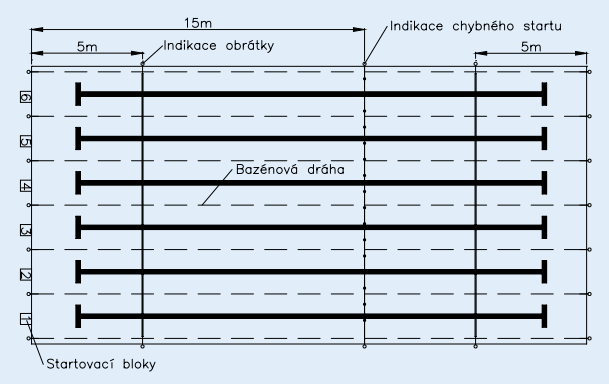 Zdroj: Bazeny-wellness, http://www.bazeny-wellness.cz/pages/clanky/osveta/sportovni_bazeny.pdf (data k 19. 10. 2011). Mistrovství Evropy v plavání na dlouhém bazénu se koná pravidelně každé dva roky. Nominační období a výkonnostní limity na tuto událost si každá delegace volí sama. Soutěží muži i ženy v následujících disciplínách:volný způsob (kraul)	50m, 100m, 200m, 400m, 800m, 1500mprsa			50m, 100m, 200mznak			50m, 100m, 200mmotýl			50m, 100m, 200mpolohový závod	200m, 400mkraulová štafeta	4x100m, 4x200mpolohová štafeta	4x100mPolohový závod, jedná se o styl, kdy plavec vystřídá během jednoho závodu všechny plavecké styly, které se vždy mění po obrátce. Všechny čtyři části jsou stejně dlouhé a jejich pořadí je pevně dané. Pořadí je následující: motýl, znak, prsa, kraul. Pouze při štafetovén závodě začínají plavci znakem, pak prsa, motýl a kraul.Disciplíny 50m, 100m a 200m se plavou na rozplavby, semifinále a finále. 400m a štafety se plavou v rozplavbách a nejlepších osm závodníků či týmů postupuje do finále. 800m a 1500m volný způsob se plave přímo na čas. V individuálních disciplínách mohou delegace postavit maximálně čtyři své závodníky, přičemž do semifinále a finále se mohou kvalifikovat pouze dva nejrychlejší. Evropská liga plavání LEN (Ligue Europénne de Natation)Jedná se o Evropský řídící orgán pro plavecké sporty členy FINA. Byla založena v roce 1927 v Bologni v Itálii. LEN se skládá z 51 národních federací plavání v Evropě. Jejich sídlo je v Lucembursku. LEN dohlíží na plavecké sporty v Evropě: potápění, plavání, synchronizované plavání, vodní pólo a plavání na otevřených vodách. Mistrovství Evropy v plavání v dlouhém bazénu proběhlo zatím třicetkrát. První ročník byl poprvé uspořádán v roce 1926 v maďarské Budapešti a zatím poslední Mistrovství Evropy v plavání v dlouhém bazénu byla také v Budapešti v létě v roce 2010. Mezi oficiální partnery (sponzory) LEN patří ARENA, OMEGA a EUROVISION. Obrázek  Logo Evropské ligy plavání LEN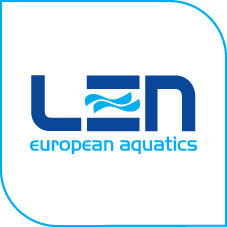 Zdroj: Malmstein, http://www.malmsten.com/main/default.asp?id=13&subid=82&langid=2 (data k 19. 10. 2011).Český svaz plaveckých sportů (ČSPS)Československý svaz plaveckých sportů byl založen 19. ledna 1919. Po rozdělení Československa vznikl Český svaz plaveckých sportů a to 1. ledna 1993. ČSPS sídlí v Praze. ČSPS je občanským sdružením s nejvyšším orgánem valnou hromadou v čele s předsedou. ČSPS sdružuje plavecké sporty a to: plavání, dálkové plavání, zimní plavání, synchronizované plavání a skoky do vody. Obrázek  Logo Českého svazu plaveckých sportů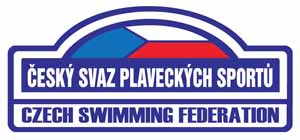 Zdroj: Zlinswim, http://www.zlinswim.cz/index.asp?modul=sponzoring&sek=8 (data k 17. 10. 2011)Realizace akcePrvním krokem k realizaci akce je vytvoření koncepce a plánu, který následně podléhá schválení LEN. Po odsouhlasení, LEN předloží smlouvu, která obsahuje veškeré technické a jiné důležité aspekty, které musí ČSPS dodržet při realizaci.Smlouva ČSPS s LENSmlouva se uzavírá mezi Evropskou plaveckou ligou (LEN) a Českým plaveckým svazem (ČSPS). Smlouvu vytváří Evropská plavecká liga s tím, že veškeré body smlouvy budou Českým plaveckým svazem akceptovány a dodržovány. Mezi nejdůležitější body patří: počet bazénů, velikost bazénů, ubytování, stravování, pitný režim, reklamní plochy a zdravotní zabezpečení.CíleMezi sportovní cíle akce řadíme:Uspořádat kvalitně připravenou sportovní událost.Zajistit větší medializaci pro české plavání.Neudělat si ostudu mezi ostatními evropskými městy.Dosažení co nejvyššího zisku.Kalendář šampionátuBazénové plavání trvá 7 dní. Závodní den je rozdělen vždy na dva půldny. Dopolední program - ranní rozplavby a odpolední program, který zahrnuje semifinále a finále. Rozplavání začínaá vždy od 8.30 hod a ranní rozplavby od 9.00 hod. Odpolední program začíná rozplaváním od 16.00 hod a semifinálové a finálové bloky od 17.00 hod. Program bazénového plavání je následující:Tabulka  Plavecký program ranních rozplavebZdroj: Vlastní zpracováníTabulka  Plavecký program semifinálových a finálových bloků Pozn.: Tučně jsou vyznačeny semifinále a fináleZdroj:Vlastní zpracováníProstředíLokalitaMistrovství Evropy v plavání se v České republice uskuteční na plaveckém stadionu v Podolí na adrese Podolská 74 v Praze 4. Jedná se o jediný sportovní areál s plaveckýcm bazénem v České republice, který vyhovuje přísně stanoveným kritériím od mezinárodní federace LEN. Pro charakter naší akce vyhovuje:vnitřní 50 metrový bazén,venkovní 50 metrový bazén,venkovní 33 metrový bazén.Venkovní 50 metrový bazén bude sloužit jako závodní bazén, vnitřní 50 metrový a venkovní 33 metrový bazén jako bazény tréninkové. Obrázek  Plavecký stadion Podolí ČSTV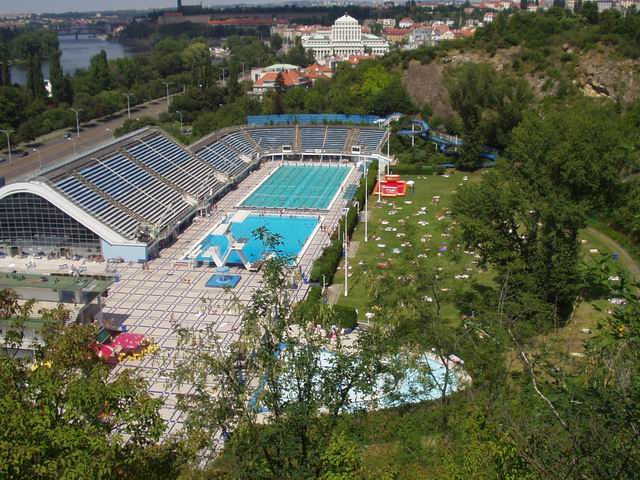 Zdroj: pspodoli, http://www.pspodoli.cz/foto.htm (data k 19. 10. 2011) Prostory bazénuPořadatelské zázemíPřed zahájením vrcholné soutěže, jako je mistrovstvé Evropy v plavání, je zapotřebí připravit i veškeré prostory, které jsou potřebné k samotné organizaci. Kolem bazénu, po celé jeho délce i šířce musí být dostatek volného prostoru a to minimálně 2,5m od bazénu. Tento volný prostor slouží pro startéra, obrátkové rozhodčí, stylové rozhodčí a kamery. Hlavní stůl s časomírou a hlasatelem je vyhrazen na pravé straně od startovních bloků.Stanoviště pomocného startéra (místo, kde se závodníci prezentují před samotným závodem) se bude nacházet na levé straně od startovních bloků pod instalovaným stanem. Akreditace bude probíhat ve stanu před vchodem do letních šaten plaveckého stadionu.Copy centrum, stanoviště dopingové kotroly a hlavní kancelář bude sídlit za startovní plošinou v prosklených místnostech rozdělených přepážkami.Pro televizní komentátory a tiskové centrum bude vyčleněna část tribunyTiskové centrum má vyčleněno místo v malé posilovně s výhledem na závodní bazén. První pomoc bude poskytována v ošetřovně umístěné v místnosti vedle malé posilovny pod tribunou.Rehabilitační zóna s masérskými stoly pro všechny delegace budou obklopovat celý vnitřní 50 metrový bazén. Obrázek  Příklad prostorového složení kolem bazénu při MEJ v Praze v roce 2009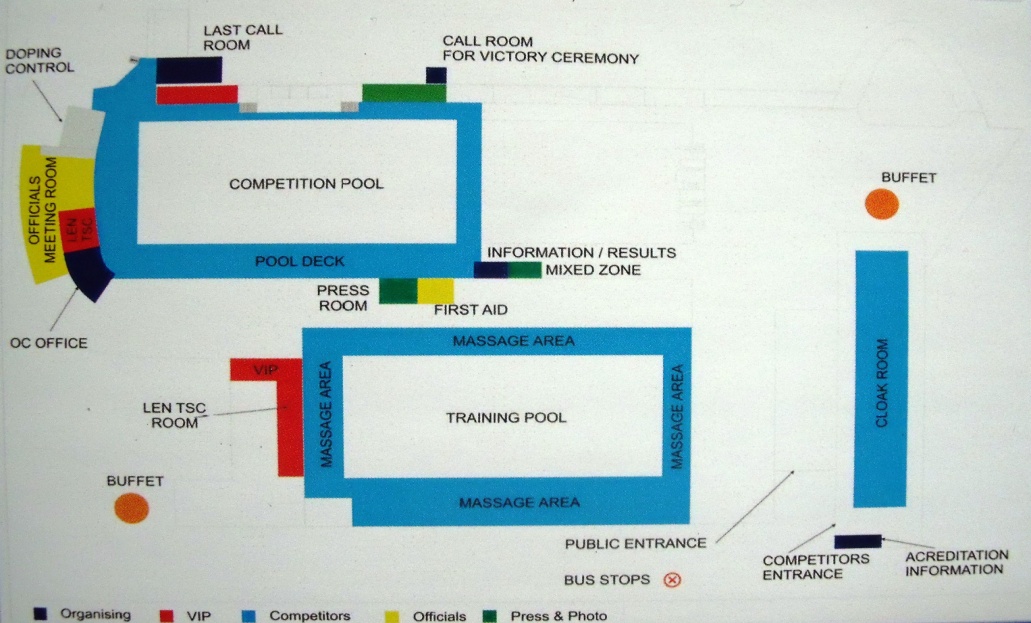 Zdroj: Vlastní fotografieZávodištěV prostorách závodního bazénu je nutné zařídit veškeré technické vybavení kolem bazénu nutné k pořádání plaveckých závodů. Jde především o: Závodní plavecké dráhy Anti-MAXI Jedná se o dráhy, které vytváří bariéry proti vlnám způsobeným plavcem, vlny se poté rozptýlý podél dráhy a poté dolů do vodyObrázek  Závodní plavecké dráhy Anti-MAXI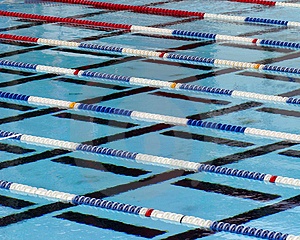 Zdroj: StockPhotos, http://www.stockphotos.cz/image.php?img_id=1667008&img_type=1 (data k 19. 10. 2011)Elektronická časomíra OMEGAElektronická časomíra OMEGA je od Švýcarské firmy OMEGA. Obě potřebné časomíry Český svaz plaveckých sportů vlastní a není tudíž potřeba pořizovat nové. Časomíry jsou včetně všech potřebných součástek a kabelů. Výsledkovou tabuli Český plavecký svaz vlastní také. O časomíru se bude starat kvalifikovaná osoba. Obrázek  Elektronická časomíra OMEGA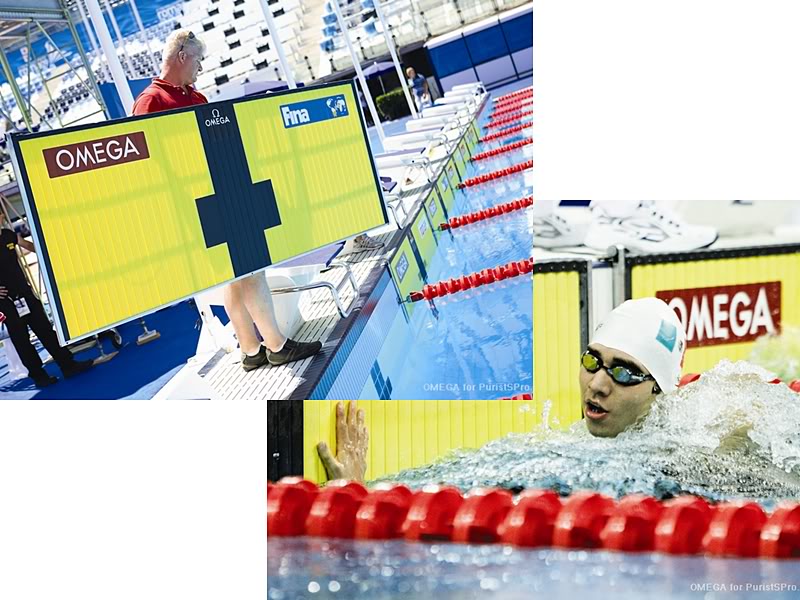 Zdroj: News, http://news.watchprosite.com/show-forumpost/fi-112/pi-4033171/ti-643196/ (data k 19. 10. 2011).Startovní blokyNové startovní bloky byly poprvé představeny na Světovém šampionátu v roce 2009 ve Stockholmu. Tyto bloky byly vyvinuty pro ještě lepší plavecký výkon. Blok se skládá z nastavitelné opěrky, která plavci pomáhá pro vyšší rychlost skočení do vody a lepší odraz. Nové startovní bloky budou muset být objednány v celkovém počtu osm.Obrázek  Startovní blok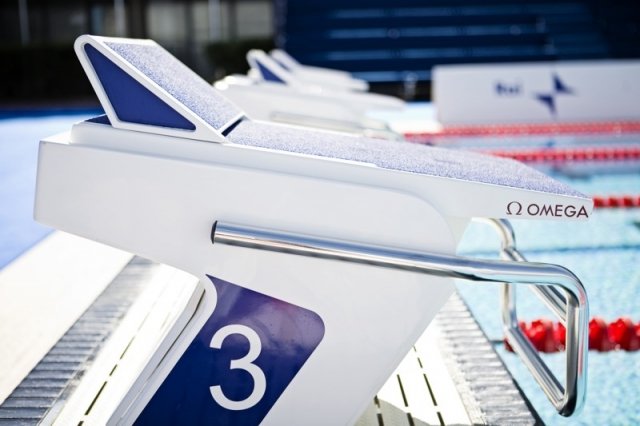 Zdroj: Trustedwatch, http://www.trustedwatch.com/news/watchnews/4499/New-OMEGA-start-blocks-at-the-FINAARENA-Swimming-World-Cup (data k 17. 10. 2011).Ostatní vybavení závodištěpraporky;záchytné lano;doplňky kolem startovních bloků-kbelíky na vodu (celkem 8), židle pro rozhodčí a závodníky (celkem 40 ks), koše na oblečení (3 sady po 8 ks, celkem 24 ks), stěna za startovní plošinou (zastřešená nebo použití slunečníků);stupně vítězů;koberec kolem celého bazénu;vlajky zúčastněných států o velikosti 200 x 140 cm.Kolem celého závodního bazénu budou vylepeny plachty s názvem šampionátu v angličtině a to EUROPEAN SWIMMING CHAMPIONSHIPS Prague 2012.  Tyto plachty budou také instalovány za startovní plošinou a obrátkovou stěnou. Kolem celého bazénu bude natažen tmavě modrý koberec.Prostory pro účastníkyProstory v celém plaveckém areálu musí být správně rozčleněny. Všichni účastníci šampionátu musí mít vyřízené akreditace a podle zón na akreditacích se budou moci pohybovat po areálu.Závodníci Největší část celého areálu bude vyhrazena pro delegace a jejich závodníky. Závodníci budou moci po areálu chodit do veškerých prostor, do kterých budou mít povolení na akreditaci. Rozplavávat či vyplavávat se mohou v 33 metrovém venkovním bazénu či 50 metrovém vnitřním bzénu. Po celé travnaté ploše budou postaveny stany, kde budou sídlit delegace. Prostor pro masérské stoly bude vyhrazen kolem vnitřního 50 metrového bazénu. Část tribuny nad startovními bloky bude vyhrazena pro závodníky, aby mohli povzbuzovat své plavecké kolegy.DiváciČást velké tribuny bude vyhrazena především pro diváky a fanoušky. Pro větší spokojenost a více místa bude navíc instalována prefabrikovaná tribuna ze žárově pozinkované oceli po celé délce závodního bazénu. Tribunu dodá firma Re-Source Supplies Praha, s.r.o. Tato tribuna bude postavena na trávníku na levé straně od startovních bloků. Tribuna bude 40m dlouhá a bude obsahovat 15 řad do výšky. Tribuna bude mít tři vstupy, které budou rozděleny podle toho, jakou si divák zakoupil místenku.SponzořiPro významnější partnery či sponzory bude vyhrazen prostor vedle vyhlašování výsledků. Jde o pevně postavené lavičky, které jsou kryté pergolou. v těsné blízkosti závodního bazénu. Jedná se o lavičky, které jsou pevně postaveny vedle vyhlašování výsledků. Lavičky jsou zastřešeny umělohmotnou pergolou.Tisk a fotografové (média)Prostor pro veškerá média bude vyhrazen na pravé straně od stupňů vítězů. Druhým prostorem bude část hlavní tribuny nad plaveckou restaurací. Fotografové budou moci po celou dobu šampionátu pořizovat fotografie.Obrázek  Příklad prostorového složení při MEJ v Praze v roce 2009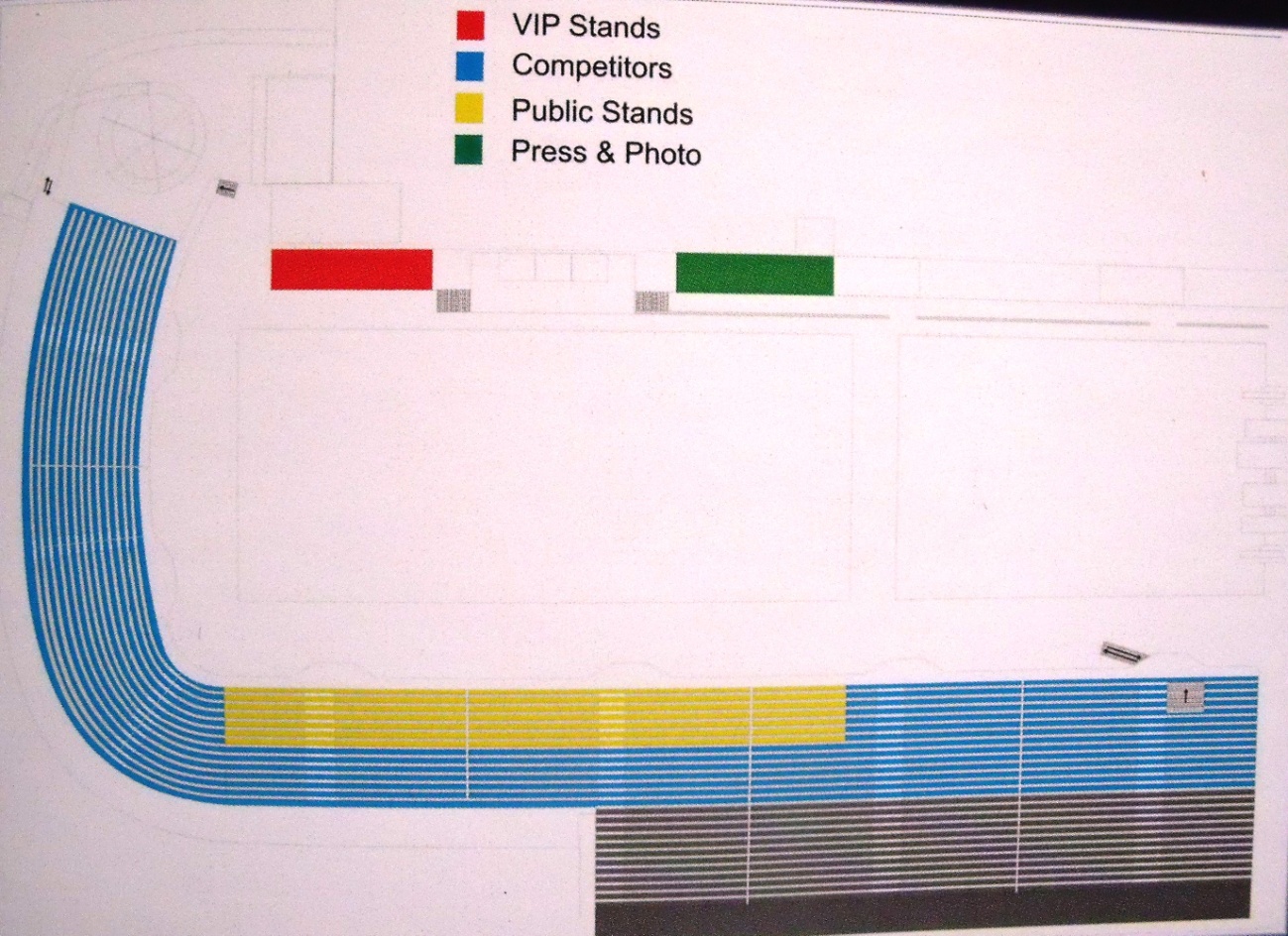 Zdroj: Vlastní fotografieVyhlášení výsledkůNejlepší tři závodníci budou oceněni podle výkonu zlatou, stříbrnou a bronzovou medailí, maskotem šampionátu a květinou. Je zapotřebí 58 sad medailí, 136 ks květin včetně rezervy a 126 ks maskotů. Medaile musí obsahovat název celého šampionátu, logo pořadatele a oficiální znak Evropské ligy plavání LEN. Maskotem bude průhledná zelená žabička naplněná tekutinou a logem šampionátu, které se bude v tekutině pohybovat. Maskot a medaile musí podléhat schválení LEN.Vyhlášení výsledků bude probíhat na levé straně bazénu od startovních bloků. První tři nejlepší budou přicházet za doprovodu delegace, která bude předávat ocenění. Stupně vítězů jsou napevno postaveny v areálu. Bude pouze dodatečně smontována stěna za stupni vítězů. Stěna bude obsahovat zejména loga reklam a hlavních sponzorů. Závodníci budou nastupovat při písni od Michaela Buriana Vltava. Po vyhlášení zazní státní hymna vítězného závodníka a vyhlášení závodníci obejdou kolečko kolem bazénu za hudby od Right Said Fred – Stand up. Obrázek  Příklad zlaté medaile při MEJ v Praze v roce 2009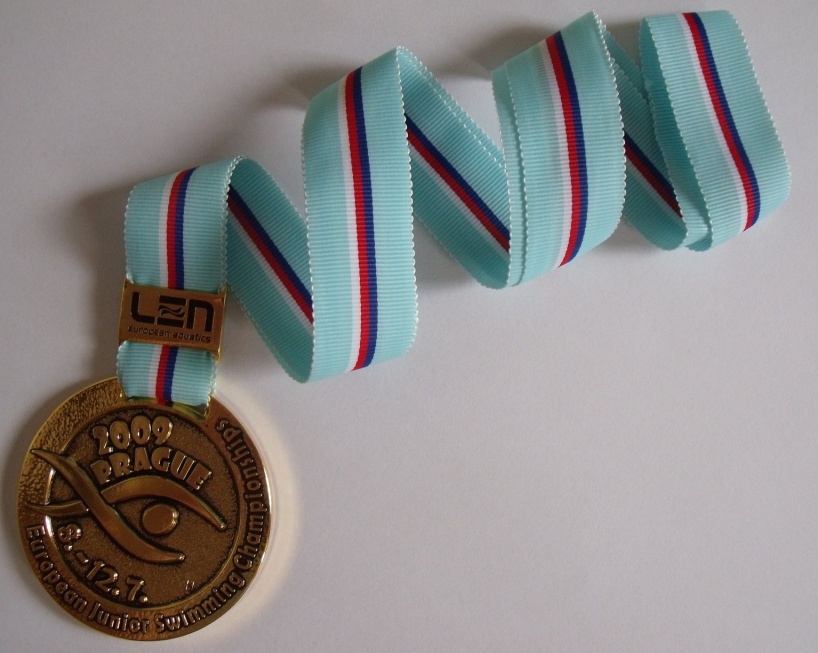 Zdroj: Vlastní fotografieVedlejší organizační záležitostiUbytování Dle smlouvy s LEN je povinností pořadatele nabídnout ubytování ve tříhvězdičkových a čtyřhvězdičkových hotelích v následujících cenových relacích. 125E za dvoulůžkový pokoj a 165E za jednolůžkový pokoj ve čtyřhvězdičkovém hotelu nebo 60E za dvoulůžkový pokoj a 80E za jednolůžkový pokoj ve tříhvězdičkovém hotelu. Jedná se o ceny za jednu osobu s plnou penzí na jeden den. Je potřeba zajistit hotely s dostatečnou kapacitou a krátkou vzdáleností od plaveckého stadionu v Podolí. Následujícím požadavkům nejvíce vyhovují tyto hotely:Hotel Dům ***, Hotel Start ***Hotel Panorama ****, Hotel Park In ****StravováníStravování závodníků bude zajištěno na výše zmíněných hotelech v plné penzi. Stravování závodníků hradí každá delegace sama. Rozhodčí a ostatní personál se bude stravovat v prostorech bazénu. Je potřeba zajistit pitný režim a menší občerstvení během celého šampionátu pro všechny závodníky a činovníky. Budou objednány 0,5l láhve neperlivé, jemně perlivé a perlivé vody. Cca 1000 ks na den. Ovoce bude dodáno každý den čerstvé před zahájením dalšího dne. Pro rozhodčí, pomocníky, hostesky a VIP hosty bude zajištěna káva a sušenky. Veškeré menší občerstvení a pitný režim hradí Český svaz plaveckých sportů.DopravaDoprava bude zajištěna pro delegace, které zvolí jeden ze zmíněných hotelů k ubytování. Mezi těmito hotely budou jezdit v pravidelných intervalech autobusy k bazénu a zpět. Transfer z letiště bude individuální dle příjezdu a odjezdu delegací. Distribuce vstupenekRanní rozplavby zpoplatněny nebudou. Ceny vstupenek v odpoledním programu se budou pohybovat v rozmezí od 200Kč do 270Kč za jeden odpolední program, přičemž nejblíže závodnímu bazénu vstupenky budou stát 270Kč, střední zóna 240Kč a nejvýše od bazénu 200Kč. Bude nabízeno i zvýhodněné vstupné na všechny odpolední programy v ceně 1 200Kč. Vstupné bude vybíráno ve vestibulu plaveckého stadionu Podolí ČSTV.AkreditaceAkreditační karty budou sloužit k volnému vstupu do areálu plaveckého stadionu Podolí ČSTV. Karty jsou určeny pro závodníky, trenéry, maséry, organizátory, rozhodčí, novináře či pro televizi. Karty budou ve fólii a musí obsahovat fotografii, název, logo šampionátu a logo LEN. Zadní strana bude obsahovat přístupné zóny, které jsou v prostoru bazénu a reklamy. Karty budou barevně a číselně rozlišeny podle toho, kam má držitel karty povoleno vstoupit.Obrázek  Příklad akreditace při MEJ v Praze v roce 2009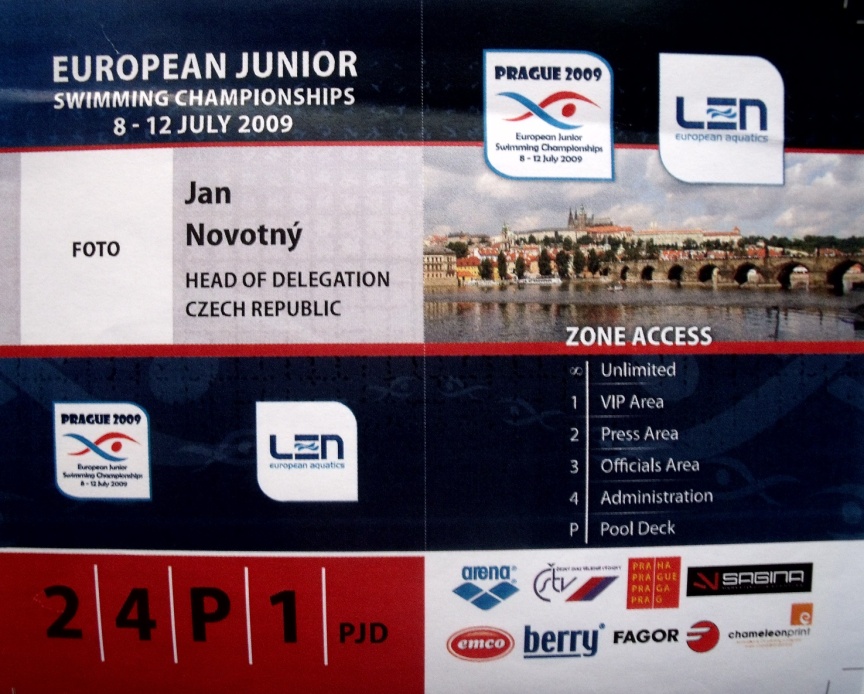 Zdroj: Vlastní fotografiePersonální zabezpečeníRozhodčíPři mistrovství Evropy LEN jmenuje sbor rozhodčích minimálně v tomto složení:dva vrchní rozhodčí,dva startéry,dva vrchní obrátkoví rozhodčí (vždy jeden na konci dráhy),obrátkoví rozhodčí (po jednom na každém konci dráhy),čtyři rozhodčí plaveckých způsobů,jeden vrchní časoměřič,jeden zapisovatel,dva tajemníci závodu,jeden člověk jako obsluha u lana pro zachycení chybného startu,jeden hlasatelRozhodčí budou mít bíle kalhoty, které dodá Český svaz plaveckých sportů. Boty, tričko, nepromokavou bundu, pláštěnku, čepici a klobouk dodá firma ARENA jako hlavní sponzor. Trička a bundy budou obsahovat logo šampionátu. Pomocníci, hosteskyHlavní činností pomocníků bude zavádění závodníků start své disciplíny a na slavnostní vyhlašovací ceremoniál. Mezi další činnosti patří obsluha výsledků či kopírky. Hostesky a pomocníci budou oblečeni do tmavě modré sukně či kraťasů, červeného trička s logem šampionátu a boty. Informování účastníků a diváků budou zajišťovat dva hlasatelé, kteří budou moderovat v českém a anglickém jazyce. Hudbu bude mít na starosti zvukař.Zdravotní zajištěníPo celou dobu šampionátu a během úvodních tréninků je nutná. Stanoviště lékaře se bude nacházet v ošetřovně v blízkosti venkovního závodního bazénu.Dopingová kontrolaČSPS se zavazuje, že dopingová kontrola bude probíhat v souladu s pravidly FINA a LEN. Je požadováno, aby u 35 dopingových kontrol byl přítomen lékař z delegace LEN, jeho asistent a lékař jmenovaný ČSPS. Pro dopingové kontroly budou vyhrazeny prostory v bývalé prodejně Tyran. Počet vzorků, které budou odebrány, stanoví Antidopingový výbor České republiky, který rovněž zajistí průběh dopingové kontroly.MarketingPublic relationsInformační brožuraJedná se o knížku velikosti A5, kde delegace najdou veškeré potřebné informace k šampionátu. Brožura bude obsahovat úvodní slovo primátora hlavního města Prahy Bohuslava Svobody, proslov prezidenta LEN Noryho Kruchtena a předsedy ČSPS.  Dále v brožuře budou základní informace o šampionátu, administrativní záležitosti, graficky vytvořené mapy veškerých prostor na plaveckém stadionu v Podolí, program celého šampionátu a základní pravidla plavání. Závěr brožury bude věnován krátké historie českého plavání a v neposlední řadě bude obsahovat jména českých plavců, kteří v uplynulých letech získali jakoukoli medaili z podobné sportovní události.Brožura bude vytvořena v modré odstupňované barvě. Na titulní straně bude fotografie nejlepšího českého plavce spolu s názvem šampionátu, logem LEN, logem ČSPS, logem šampionátu a loga nejvýznamnějších sponzorů. Zadní strana bude věnována sponzorům a kontaktům na pořadatele akce.PlakátyHlavním cílem plakátu bude upozornit fanoušky plavání a širokou veřejnost na blížící se šampionát. Plakáty budou vyrobeny v potřebných velikostech podle toho, kde budou umístěny. Umístění bude záležet na reklamním poutači, který bude použit. Plakáty budou vylepeny na dobře viditelných veřejných místech v Praze a na několika místech na plaveckém stadionu v Podolí. Plakáty budou obsahovat fotografie nejlepších českých plavců, název šampionátu, čas a místo konání a cenu vstupenek. Webové stránkyWebové stránky budou vytvořeny kvalifikovaným odborníkem pět měsíců před začátkem šampionátu. Po termínu přihlášek zde bude možnost nalézt veškeré informace o šampionátu. Najdeme zde program šampionátu, informace o ubytování, o dopravě, důležité informace o akreditaci či stručnou historii Prahy. Stránky budou pravidelně aktualizovány. Během šampionátu zde najdeme online výsledky, fotografie a rozhovory s plavci.VýsledkyVýsledky budou během šampionátu vyvěšovány na stanoveném místě v prostorách bazénu, průběžně se budou doplňovat na webových stránkách a po skončení závodů budou v tištěné podobě předány nebo poslány vedoucím delegacím. Titulní strana výsledků bude obsahovat název šampionátu, logo LEN a logo šampionátu a veškeré sponzory. Výsledky budou vytištěny v anglické verzi.ReklamaDle smlouvy s LEN je povinností ČSPS umístit reklamy tří největších oficiálních partnerů (ARENA, OMEGA, EUROVISION) na viditelná místa v prostorách plaveckého areálu. Veškeré umístění reklam musí být dohodnuto ve smlouvách.Reklama v prostorách závodního bazénuNa okrajích bazénu po celé jeho délce budou postaveny těsně vedle sebe reklamy tří oficiálních partnerů Arena, Omega a Eurovision a dalších sponzorů jako je Malmsten, Mikasa, Myrtha Pools, Cirque Du Soleil či Events & travel. Tyto reklamy budou také dominovat na reklamní stěně za stupni vítězů. Mezi startovními bloky po celé šířce bazénu budou postaveny áčkové stojany tří oficiálních partnerů.Reklama na plavcíchVzhledem k tomu, že tělo plavce není přípustnou reklamní plochou, je obtížnější získávání větších sponzorů. Během rozplaveb, semifinálových a finálových programů musí závodníci na televizi ukázat startovní nálepku nalepenou na teplákové soupravě, tričku či plavkách. Nálepka obsahuje tři zmíněné oficiální partnery a název šampionátu. Nálepky závodníci obdrží od ČSPS.Reklamní kampaňCílem reklamní kampaně je oslovení co největšího počtu lidí, aby se přišli podívat a podpořit české plavce a prodej největšího množství vstupenek. Reklamní agenturaBudou vybrány tři potenciální reklamní agentury a na zkladě jejich nabídky bude pověřená agentura, jejímž úkolem bude především získání co nejvíce sponzorů. Odměna pro reklamní agenturu bude dohodnuta na 25% z celkových získaných zdroj.Veřejná reklamaHlavním médiem veřejné reklamy budou plakáty vystavené na veřejných místech v Praze. Jejich výrobu a instalaci zajistí firma PEN-PROMOTION s.r.o. Plakáty B1 o velikosti 100 x 70cm v počtu 50kusů budou umístěny na stěnách eskalátorových tunelů po dobu jednoho měsíce. Plakáty o velikosti 118,5 x 175cm budou instalovány do světelné CLV-City Light vitríny. Jedná se o 24 hodinnové reklamní médium. Jejich umístění bude především na nádarží ČD v Praze a na vnější straně autobusových zastávek. Cílem je oslovení zahraničních turistů na nadraží ČD a široké veřejnosti na autobusových zastávkách. Hlavní nádraží Praha disponuje celkem osmi nástupišti, kdy na každém druhém nástupišti bude vitrína a ve vestibulu nádraží celkem čtyři vitríny. Dalších deset vitrín bude v centru města. Celkový počet objednaných CLV-City light vitrín bude osmnáct. Letáky o velikosti A4 (210 x 297mm) budou umístěny v tramvajích. Celkově bude objednáno 600 kusů letáků. Každá dvojvozová tramvaj bude obsahovat celkem 32 letáků. Osm v přední části tramvaje a osm letáků v zadní části. Průměrně budou letáky v dvaceti tramvajích. Na základě objednávky velkého počtu letáků, předpokládá se 10% sleva z celkové částky. Všechny tyto plakáty budou v Praze k vidění tři týdny před začátkem šampionátu a týden při probíhajícím šampionátu. RádioJednání o mediálním partnerství bude zahájeno s Českým rozhlasem jako s celoplošným veřejnoprávním médiem. Český rozhlas byl vybrán z toho důvodu, jelikož spolupracoval s ČSPS při Mistrovství světa v Šanghaji v létě v roce 2011. Po zaslání projektu Český rozhlas posoudí, zda se stane mediálním partnerem či ne. Při posuzování bude kladen důraz na společenský význam, prospěšnost či naléhavost. Bere v potaz i kapacitní možnosti vysílání Českého rozhlasu. Představa by byla taková, že před začátkem šampionátu poběží v rádiu upoutávky na šampionát a během něj budou sportovní reportéři posluchačům přinášet živé výsledky a rozhovory s českými plavci. Upoutávky by byly předem vytvořeny s nejlepšími českými plavci, kteří by lákali širokou veřejnou na navštívení šampionátu.Tištěná médiaReklama na šampionát bude zveřejněna ve dvou tištěných denících. Jedná se o deník Sport a deník Metro. Zatímco deník Sport osloví především sportovní fanoušky, deník Metro zaujme široké spektrum veřejnosti.Deník Sport je jediný celostátní deník zaměřený na sportovní tématiku. V deníku bude před začátkem a v průběhu šampionátu zveřejněn reklamní plakát. Reklama o velikosti 285mm x 419mm, celostránková reklama, bude zveřejněna ve čtvrtek před šampionátem. Reklama o velikosti 141mm x 208mm, ¼ strany bude zveřejněna v pondělí při probíhajícím mistrovství. Reklama o velikosti 93mm x 154mm, je 1/8 stranou na výšku a bude sloužit pouze jako připomínková reklama. Reklamu bude zveřejněna ve dvou dnech a to v úterý a ve středu při probíhajícm šampionátu. Deník Metro je nejčtenější český zdarma distribuovaný deník. Reklama o velikosti 100 x 142mm, ¼ strany na výšku, se bude nacházet na straně šest. Inzerce v deníku bude zaměřena především na Prahu, jelikož se šampionát v Praze pořádá. V pražském vydání deníku Metro bude reklama uveřejněna v pátek před šampionátem. MaskotČást reklamní kampaně bude postavena na maskotovi. Jedná se o činovníka, který bude převlečen za maskota šampionátu – zelenou žabičku. Jeho úkolem bude rozdávat v centru Prahy, po dobu šesti hodin, na veřejných místech plakáty o velikosti A5 s upoutávkou na připravovaný šampionát. Maskot bude upoutávat pozornost dva dny před začátkem šampionátu a pět dní během šampionátu. Vždy po dvou hodinách změní lokalitu. Bude se jednat o následující lokality: Václavské náměstí, Staroměstké náměstí, Palackého náměstí, OC Chodov, OC Nový Smíchov a blízkého okolí plaveckého stadionu v Podolí. Reklamní předmětyJako reklamní předměty budou sloužit trička, mikiny, kšiltovky, propisky vše s logy šampionátu, ČSPS a největších oficiálních sponzorů. V nabídce bude taky možnost zakoupení maskota či polyesterové klíčenky ve tvaru plavecké desky. Maskot i klíčenka bude obsahovat logo šampionátu a logo ČSPS. Prodejní stanyV areálu se bude nacházet několik stanů s výhradním prodejem své značky. Hlavní stan bude patřit firmě Arena, kde se budou prodávat výhradně produkty této značky. Dále zde najdeme stan firmy Malmstein, která prodavá stejně jako Arena plavecké vybavení.RozpočetRozpočet se skládá z příjmové a výdajové stránky. Je potřeba tyto dvě položky rozlišit a utřidít pro konečné finanční vyhodnocení. Jde o předběžnou a ne konečnou kalkulaci. Velká většina nákladů bude financována z dotace, o kterou ČSPS požádá hlavní město Prahu. Jedná se o partnerství hlavního města Prahy v oblasti sportu. ČSPS pošle návrh a na základě toho bude posouzeno, zda bude dotace poskytnuta či ne. V roce 2009 ČSPS byla přidělena dotace 500 000Kč na pořádání MEJ v Praze. Vzhledem k tomu, že se nyní jedná o větší a atraktivnější akci ČSPS zažádá o dotaci v celkové výši 1 000 000Kč.Nákladové položkyNáklady za pronájem plaveckého stadionu Podolí ČSTV Vzhledem k tomu, že areál plaveckého stadionu Podolí ČSTV je majetkem ČSTV cena za pronájem bude předběžně dohodnuta na 90 000Kč za den. Celkové náklady za pronájem 9 dní (7 dní závody a 2 dny tréninky před šampionátem) činí přibližně 810 000Kč.Náklady za technické vybavení kolem bazénuNáklady na pořízení osmi nových startovních bloků činí 443 520Kč. Cena jednoho startovního bloku se pohybuje kolem 55 440Kč. Náklady za dekoraci kolem bazénuCena 8 kusů modrých a 32 kusů bílých umělohmotných židlí činí 8 000Kč. Objednání 10 kusů modrých kbelíků na vodu činí přibližně 500Kč. Zajištění 8 slunečníků v celkové ceně 4 000Kč. Cena 24 kusů košů na oblečení činí 1 200Kč. Je třeba zajistit a objednat vlajky všech zůčastněných delegací. Náklady za nákup národních vlajek o velikosti 100 x 150cm činí přibližně 220Kč za jednu, celkem 7 700Kč. Náklady za koberec o celkové délce 150m a šířce 3m, který bude kolem celého bazénu, činí přibližně 20 000Kč.  Předpokládané náklady za pronájem dvou velkých stanů činí 10 000Kč. Celkové náklady činí 41 400Kč.Náklady za vyhlášení výsledkůCena jedné medaile se pohybuje kolem 50Kč, sada stojí 150Kč a je zapotřebí objednání 58 sad. Náklady za výrobu medailí činí 8 700Kč. Cena 180 kusů maskotů i s rezervou činí přibližně 2 000Kč. Náklady za objednávku květin pro nejlepší tři činí přibližně 5 400Kč. Celkové náklady za předměty na vyhlášení výsledků činí 16 100Kč.Náklady za reklamní kampaňPředpokládané náklady za tisk všech potřebných plakátů jsou odhadovány na 30 000Kč.Náklady za 50ks B1 plakátů činí 129 000Kč. Cena CLV-City Light vitrín je 7 900Kč na nádraží ČD a 6 500Kč na ostatních místech Prahy za měsíc a kus. Náklady za vítríny činí celkem 128 200Kč. Cena jednoho letáku v tramvajích je 165Kč za měsíc. Náklady za 600 kusů letáků činí 99 000Kč. S předpokládanou 10% slevou se náklady sníží na 89 100Kč. Náklady za veřejnou reklamu číní předběžně 346 300Kč.Maskot bude ohodnocen mzdovou sazbou 80Kč/ hodinu. Náklady za maskota budou činit 3 360Kč.Náklady za celostránkovou reklamu v deníku Sport vyjdou na 242 098Kč. Náklady za  ¼ strany v deníku, která bude zveřejněna jednou, činí 65 766Kč. Náklady za 1/8 strany na výšku, která bude zvěřejněna ve dvou dnech stojí 65 418Kč. Náklady v deníku Metru činí 46 512Kč. Náklady za tištěnou reklamu činí 419 794Kč. Celkové náklady za reklamní kampaň činí přibližně  799 454Kč.Náklady za výrobu reklamních předmětůCelkem bude objednáno 200 bílých, 150 modrých a 150 červených triček. Cena jednoho trička je přibližně 80Kč. Náklady za výrobu třiček činí 40 000Kč. 400 bílých kšiltovek v ceně 30Kč za kus. Náklady za kšiltovky činí 12 000Kč. 500 propisek v bílé, modré a červené barvě. Cena jedné propisky je 5Kč. Náklady za propisky činí 2 500Kč. 200 mikin v ceně 360Kč za kus. Náklady za mikiny činí 72 000Kč. 400 klíčenek v ceně 10Kč za kus. Náklady za klíčenky činí 4 000Kč. Cena jednoho maskota bude dohodnuta na 70Kč za kus. Náklady na výrobu 200 kusů maskotů činí 14 000Kč. Náklady (mzdy) pro pracovníkyKaždý pracovník bude ohodnocen mzdovou sazbou nikoli za hodinu, ale za celý den na šampionátu. Hlasatelé, rozhodčí a hlavní organizátoři budou ohodnoceni 800Kč za den. Hostesky, brigádníci a činovníci obdrží 500Kč za každý den. Celkové náklady za mzdy činí přibližně 27 500Kč.Náklady za zajištění dopravyNáklady za pronájem autobusů, které budou zajišťovat cestu mezi hotely, letištěm a bazénem budou činit přibližně 30 000Kč.Náklady za zajištění dopingových kontrolCena jedné dopingové kontroly se pohybuje okolo 3 000Kč. Bude proveden celkový počet 150 kontrol. Náklady činí 450 000Kč.Výnosové položkyVýnosy za prodej reklamních předmětůPropisky se budou prodávat za 20Kč, kšiltovky za 100Kč, mikiny za 800Kč, maskot za 500Kč, klíčenka za 50Kč a trička za 200Kč. Všechny předměty se budou prodávat jak za české koruny, tak i za eura. Předpokládané výnosy za prodej všech reklamních předmětů činí 430 000Kč.Výnosy z prodeje vstupenekPři plné obsazenosti všech míst vyhrazených pro diváky se očekávají výnosy přibližně 434 750Kč za jeden závodní den. Za celý šampionát by výnosy činily 3 043 250Kč. Vzhledem k tomu, že každý den nebudou obsazeny všechny místa, se výnosy očekávají přibližně 300 000Kč za jeden závodní den. Výnosy za celý týden probíhajícího šampionátu činí přibližně 2 100 000Kč. Výnosy z předem dohodnutých sponzorských smluvVýnosy ze sponzorských smluv záleží především na aktivitě reklamní agentury. Očekávají se ale přibližné výnosy okolo 500 000Kč. Z nichž 25% půjde pro reklamní agenturu, což činí 125 000Kč. Předpokládané výnosy od sponzorů činí 375 000Kč.Z výše uvedených údajů vyplývá, že přibližné celkové náklady činí 3 905 000Kč. Výnosy v předpokládané verzi činí 1 982 474Kč. Celkový zisk ze sportovní akce činí 1 922 526Kč. Je zapotřebí brát v potaz určité rezervy, které ještě zisk zmenší. Jedná se o velký zisk pouze za předpokladu, že budou naplněny všechny předpoklady. ZávěrCílem práce bylo potvrzení či vyvrácení následujících hypotéz.Uspořádání vrcholné sportovní akce a to Mistrovství Evropy v plavání na dlouhém bazéně je v České republice reálné.Efektivní marketingová kampaň zajistí, že sportovní akce nebude prodělečná a vytvoří zisk.Medializace a reklama osloví velké množství široké veřejnosti.Po získání všech nejasných informací, na specifické otázky ohledně přípravy a realizaci vrcholné sportovní události, práce dospěla k následujícímu vyhodnocení. Podařilo se shromáždit velké množství podkladů pro zhodnocení všech stanovených hypotéz. Hypotéza ,,a“ byla vyvrácena z důvodu toho, že pokud by chtěla Česká republika pořádat mistrovství Eropy v plavání je zapotřebí vybudování zcela nového plaveckého areálu a to z toho důvodu, že skokanská věž zcela neodpovídá požadavkům stanovených pro tuto soutěž.Hypotézu ,,b“ není možné zcela potvrdit či vyvrátit jelikož k vyřešení hypotézy nebyli poskytnuty veškeré informace týkající se cen některých vybavení nutných pro tuto akci.Hypotéza ,,c“ je relativní a bude možné ji posoudit po delší době či pořádání podobné plavecké akce v České republice. Při dostatku finančních prostředků lze vymyslet velmi dobrou reklamní kampaň, aby oslovila velké množství lidí.  LiteraturaMonografieČÁSLAVOVÁ, E. Management a marketing sportu. 1. vyd., Praha, Olympia 2009. 228 s. ISBN 978-80-7376-150-9.DE PELSMACKER, P., GEUENS, M., VAN DEN BERGH, J. Marketingová komunikace. 1. vyd., Praha, Grada Publishing 2003. 581 s. ISBN 80-247-0254-1.JAKUBÍKOVÁ, D. Strategický marketing: Strategie a trendy. 1. vyd., Praha, Grada Publishing 2008. 272 s. ISBN 978-80-247-2690-8.KNIGHT, P. Vysoce efektivní marketingový plán: 15 kroků k úspěchu podnikání. 1. vyd., Praha, Grada Publishing 2007. 148 s. ISBN 978-80-247-1999-3. KOTLER, P. Marketing podle Kotlera: Jak vytvářet a ovládnout nové trhy. 1. vyd., Praha, Management Press 2006. 258 s. ISBN 80-7261-010-4.KOTLER, P. ARMSTRONG, G. Marketing. Dotisk 2006, Praha, Grada Publishing 2004. 856 s. ISBN 80-247-0513-3KOUDELKA, J., VÁVRA, O. Marketing: Principy a nástroje. 1. vyd., Praha, Vysoká škole ekonomie a managementu 2007. 257 s. ISBN 978-80-86730-19-6. PŘIKRYLOVÁ, J., JAHODOVÁ, H. Moderní marketingová komunikace. 1. vyd., Praha, Grada Publishing 2010. 320 s. ISBN 978-80-247-3622-8.VYSEKALOVÁ, J., MIKEŠ, J. Reklama: Jak dělat reklamu. 3. vyd., Praha, Grada Publishing 2010. 208 s. ISBN 978-80-247-3492-7.VYSEKALOVÁ, J., KOMÁRKOVÁ, R. Psychologie reklamy. 1. vyd., Praha, Grada Publishing 2001. 228 s. ISBN 80-247-9067-X.Internetové zdrojeBAZENY-WELLNESS: Bazeny-wellness.cz [online]. 2009 [cit. 2011-10-21]. Sportovní bazény-jejich konstrukce a vybavení. Dostupné z WWW: <http://www.bazeny-wellness.cz/pages/clanky/osveta/sportovni_bazeny.pdf>.MALMSTEN: Malmsten.com [online]. 2010 [cit. 2011-10-21]. About us - Partnerships. Dostupné z WWW: <http://www.malmsten.com/main/default.asp?id=13&subid=82&langid=2>.NEWS:WATCHPROSITE: News.watchprosite.com [online]. 20. 8. 2010 [cit. 2011-10-21]. OMEGA - Official TimeKeeper of the First Youth Olympic Games. Dostupné z WWW: <http://news.watchprosite.com/show-forumpost/fi-112/pi-4033171/ti-643196/>.PSPODOLI: pspodoli.cz [online]. 2009 [cit. 2011-10-21]. FOTO. Dostupné z WWW: <http://www.pspodoli.cz/foto.htm>.STOCKPHOTOS: Stockphotos.cz [online]. 2011 [cit. 2011-10-21]. StockPhotos. Dostupné z WWW: <http://www.stockphotos.cz/image.php?img_id=1667008&img_type=1>.TRUSTEDWATCH: Trustedwatch.com [online]. 26. 11. 2009 [cit. 2011-10-17]. New OMEGA start blocks at the FINA/ARENA Swimming World Cup. Dostupné z WWW: <http://www.trustedwatch.com/news/watchnews/4499/New-OMEGA-start-blocks-at-the-FINAARENA-Swimming-World-Cup>.ZLINSWIM: Zlinswim.cz [online]. 2011 [cit. 2011-10-17]. Partneři. Dostupné z WWW: <http://www.zlinswim.cz/index.asp?modul=sponzoring&sek=8>.PřílohyPříloha  Návrh plakátu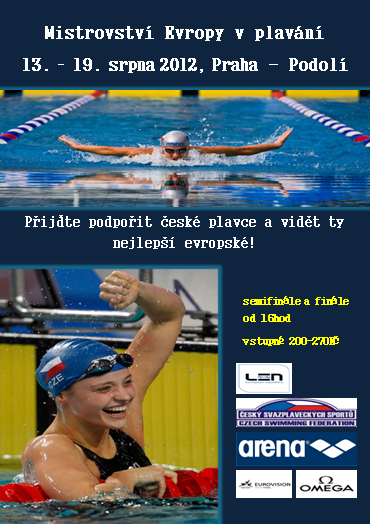 Zdroj: Vlastní zpracováníPříloha  Návrh titulní strany tištěných výsledků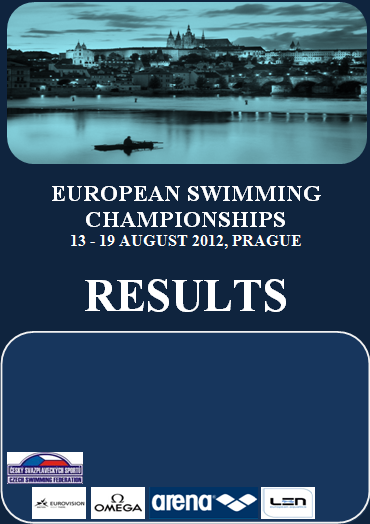 Zdroj: Vlastní zpracováníPříloha  Návrh vstupenky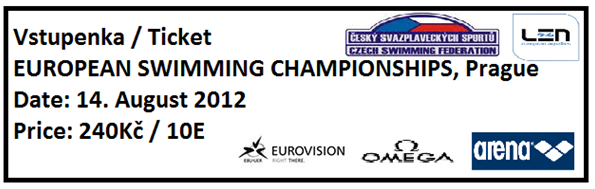 Zdroj: Vlastní zpracováníPříloha  Návrh loga šampionátu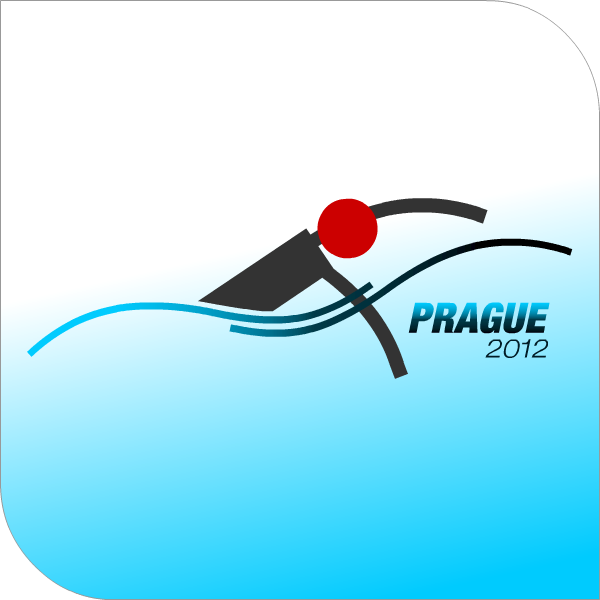 Zdroj: Vlastní zpracováníPříloha  Přehledný rozpočetZdroj: Vlastní zpracováníNázev BAKALÁŘSKÉ práceTERMÍN UKONČENÍ STUDIA A OBHAJOBA (MĚSÍC/ROK)jméno a příjmení / studijní skupinajméno vedoucího BAKALÁŘSKÉ PRÁCEprohlášení studentaProhlašuji tímto, že jsem zadanou bakalářskou práci na uvedené téma vypracovala samostatně a že jsem ke zpracování této bakalářské práce použila pouze literární prameny v práci uvedené.Datum a místo:   23. 10. 2011                                                                                  _____________________________                                                                                              podpis studentapoděkováníRáda bych tímto poděkovala vedoucímu bakalářské práce za metodické vedení a odborné konzultace, které mi poskytl při zpracování mé bakalářské práce. ReklamaPodpora prodejePublic relationsProdejní personálPřímý marketingInzeráty v tisku a reklamy v audiovizuálních médiíchSoutěže, hry, sázky a loterieProjevyProdejní prezentaceKatalogyBalení- vnější vzhledVeletrhy a prodejní výstavySeminářeProdejní poradyAdresné zásilky listovní poštouReklamní nápisy, brožury, příručky, plakáty, letákyPrezentaceVýroční zprávyPobídkové programyTelemarketingBillboardyZábavní akceSponzorské daryVzorkyElektronické nákupyAudiovizuální materiályProgramy trvalých nákupůPodnikové časopisyVeletrhy a prodejní výstavyTelevizní nákupySymboly a logaFaxová, hlasová a elektronická poštaDruh reklamyVýhodyNevýhodyTelevizníNízké náklady na oslovení jednoho spotřebitele, široké pokrytí trhu, využití více smyslů najednou (zrak, sluch)Vysoké celkové náklady, nesoustředěnost diváků kvůli velkému počtu reklam, omezená možnost zaměření na cílovou skupinuTisková-novinyDobré pokrytí místního trhu, flexibilita, možnost oslovení širokého spektra čtenářůKrátká doba životnosti, nízká kvalita tisku, nepozornost při čtení inzerceTisková-časopisyMožnost oslovení vybraného cílového segmentu, důvěryhodnost, prestiž, dlouhá životnost, kvalita tiskuNedostatek prostoru-problémy s positioningem, vysoké nákladyRozhlasováNízké náklady, možnost oslovení vybraných cílových skupinNízká pozornost posluchačů, nepravidelný poslechVenkovní Možnost se vracet ke sdělení, flexibilita,Omezení kreativity, možnost vandalismu13.8.201214.8.201215.8.2016.8.201217.8.201218.8.201219.8.2012400VZ m200K m200M m200M ž200Z m50P ž400VZ ž50M ž100P ž200PZ ž100K m200VZ ž50VZ m400PZ m100Z m200PZ m100Z ž100M m100M m500M m4x100PZ m400PZ ž100K ž50Z m800VZ m50Z ž50VZ ž4x100PZ ž100P m1500VZ m800VZ ž4x200VZ m50P m4x2000VZ ž200Z ž1500VZ ž50M m4x100K ž4x100K m13.8.201214.8.201215.8.2016.8.201217.8.201218.8.201219.8.2012400VZ m50M m800VZ m800VZ ž1500VZ m1500VZ ž50VZ ž50M ž100K ž200P m200PZ ž200VZ ž50P ž50VZ m100Z m100Z m200PZ ž100VZ m100M m100M m50P ž400PZ ž50M ž200VZ m100M ž200P ž200VZ ž200M ž100P m100P m100P ž200P m100VZ m50VZ m400PZ m200Z ž100P ž200M m100Z ž50Z ž50Z ž400VZ ž50M m200PZ m100VZ ž200M m200Z m200Z m4x100 PZ ž4x100VZ ž200Z ž200PZ m200P ž100M ž200M ž4x100PZ m4x100VZ m200VZ m100Z ž50Z m50P m50P m50Z m4x200VZ ž50VZ ž4x200VZ mNákladyNákladyNákladyVýnosyVýnosyVýnosyReklamní kampaňReklamní kampaňReklamní kampaňPředpokládaná dotace od hlavního města PrahyPředpokládaná dotace od hlavního města Prahy1 000 000KčTisk plakátů30 000KčProdej vstupenekProdej vstupenek2 100 000KčB1 plakáty129 000KčSponzorské smlouvySponzorské smlouvy375 000KčCLV-City Light vitríny128 200KčReklamní předmětyReklamní předmětyLetáky v tramvaji89 100KčTrička 500ks100 000KčMzda pro maskota3 360KčMikiny 200ks160 000KčDeník Sport373 282KčMaskot 200ks100 000KčDeník Metro46 512KčPropisky 500ks10 000KčDekorace Dekorace Dekorace Kšiltovky 400ks40 000KčUmělohmotné židle 40x8 000KčKlíčenky 400ks20 000KčKbelíky na vodu 10x500KčSlunečníky 8x4 000KčKoše na oblečení 24x1 200KčStátní vlajky7 700KčKoberec20 000KčPronájem stanu10 000KčPrefabrikovaná tribunaPrefabrikovaná tribuna300 000KčStartovní blokyStartovní bloky443 520KčVyhlášení výsledkůVyhlášení výsledkůVyhlášení výsledkůMedaile8 700KčMaskoti2 000KčKvětiny5 400KčReklamní předmětyReklamní předmětyTrička 500ks40 000KčMikiny 200ks72 000KčMaskot 200ks14 000KčPropisky 500ks2 500KčKšiltovky 400ks12 000KčKlíčenky 400ks4 000KčReklamní agenturaReklamní agentura125 000KčMzdy Mzdy 27 500KčDopravaDoprava30 000KčDopingové kontrolyDopingové kontroly450 000Kč1 982 474Kč1 982 474Kč1 982 474Kč3 905 000Kč3 905 000Kč3 905 000Kč